Vadovaudamasi Lietuvos Respublikos vietos savivaldos įstatymo 16 straipsnio 2 dalies 26 punktu, Lietuvos Respublikos valstybės ir savivaldybių turto valdymo, naudojimo ir disponavimo juo įstatymo 12 straipsnio 2 dalimi, Pagėgių savivaldybės turto ir valstybės turto valdymo, naudojimo ir disponavimo juo tvarkos aprašo, patvirtinto Pagėgių savivaldybės tarybos 2021 m. kovo 25 d. sprendimu Nr. T-59 „Dėl Pagėgių savivaldybės turto ir valstybės turto  valdymo, naudojimo ir disponavimo juo tvarkos aprašo patvirtinimo“, 11 punktu, Pagėgių savivaldybės taryba n u s p r e n d ž i a:1. Perduoti Pagėgių savivaldybės šeimos gerovės centrui valdyti patikėjimo teise Pagėgių savivaldybei nuosavybės teise priklausantį ilgalaikį materialųjį turtą:	1.1. automobilį „Peugeot 307“, valstybinis Nr. CDG 080, inventorinis Nr. 15000121, identifikavimo Nr. VF33CNFUL84682575, pagaminimo metai − 2006,  įsigijimo vertė − 15311,63 Eur, likutinė vertė − 0,00 Eur; 	1.2. automobilį „Peugeot 406“, valstybinis Nr. MMO 373, inventorinis Nr. 1500011,  identifikavimo Nr. VF38BLFYT80951913, pagaminimo metai − 1999,  įsigijimo vertė − 7501,16 Eur, likutinė vertė − 0,00 Eur; 	1.3. automobilį „Ford focus“, valstybinis Nr. DHB 382, inventorinis Nr. 0150009,  identifikavimo Nr. WF05XXGCD57Y53534, pagaminimo metai − 2007,  įsigijimo vertė − 13901,76 Eur, likutinė vertė − 0,00 Eur.Įpareigoti Pagėgių savivaldybės administracijos direktorių ir Pagėgių savivaldybės šeimos gerovės centro direktorę pasirašyti turto perdavimo – priėmimo aktą. 	3. Šis sprendimas įsigalioja nuo 2022 m. sausio 1 d.	4. Sprendimą paskelbti Pagėgių savivaldybės interneto svetainėje www.pagegiai.lt.              	Šis sprendimas gali būti skundžiamas Lietuvos Respublikos administracinių ginčų komisijos Klaipėdos apygardos skyriui (H.Manto g. 37, 92236 Klaipėda) Lietuvos Respublikos ikiteisminio administracinių ginčų nagrinėjimo tvarkos įstatymo nustatyta tvarka arba Regionų apygardos administracinio teismo Klaipėdos rūmams (Galinio Pylimo g. 9, 91230 Klaipėda) Lietuvos Respublikos administracinių bylų teisenos įstatymo nustatyta tvarka per 1 (vieną) mėnesį nuo sprendimo paskelbimo ar įteikimo suinteresuotam asmeniui dienos. Savivaldybės meras 				               Vaidas Bendaravičius  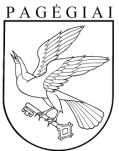 Pagėgių savivaldybės tarybasprendimasdėl ilgalaikIO materialIOJO turtO perdavimo valdyti patikėjimo teise  pagėgių savivaldybės ŠEIMOS GEROVĖS CENTRUI2021 m. gruodžio 22 d. Nr. T-215Pagėgiai